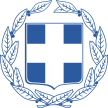 ΥΠΟΥΡΓΕΙΟΝΑΥΤΙΛΙΑΣ & ΝΗΣΙΩΤΙΚΗΣ ΠΟΛΙΤΙΚΗΣΑΡΧΗΓΕΙΟ ΛΙΜΕΝΙΚΟΥ ΣΩΜΑΤΟΣ – ΕΛΛΗΝΙΚΗΣ ΑΚΤΟΦΥΛΑΚΗΣ Πρόγραμμα Κατάρτισης Ναυτικών Έτος  20....ΔΙΚΑΙΟΛΟΓΗΤΙΚΑ:                 ΔΙΕΚΠΕΡΑΙΩΣΗ                                                                                        Ο ΑΙΤΩΝ /Η ΑΙΤΟΥΣΑΚέντρο Επιμόρφωσης Στελεχών Εμπορικού Ναυτικού (Κ.Ε.Σ.Ε.Ν.) ΣΧΟΛΗ ΠΛΟΙΑΡΧΩΝΑΙΤΗΣΗ ΕΚΔΗΛΩΣΗΣ ΕΝΔΙΑΦΕΡΟΝΤΟΣΠΡΟΧΩΡΗΜΕΝΗ ΕΚΠΑΙΔΕΥΣΗ ΓΙΑ ΕΡΓΑΣΙΕΣ ΦΟΡΤΙΟΥ ΣΕ ΥΓΡΑΕΡΙΟΦΟΡΑ ΔΕΞΑΜΕΝΟΠΛΟΙΑ              L.P.G. – L.N.G.                              (ADVANCED LIQUEFIED GAS TANKER SAFETY)                                        ΑΙΤΗΣΗ ΕΚΔΗΛΩΣΗΣ ΕΝΔΙΑΦΕΡΟΝΤΟΣΠΡΟΧΩΡΗΜΕΝΗ ΕΚΠΑΙΔΕΥΣΗ ΓΙΑ ΕΡΓΑΣΙΕΣ ΦΟΡΤΙΟΥ ΣΕ ΥΓΡΑΕΡΙΟΦΟΡΑ ΔΕΞΑΜΕΝΟΠΛΟΙΑ              L.P.G. – L.N.G.                              (ADVANCED LIQUEFIED GAS TANKER SAFETY)                                        Φωτοτυπία Διπλώματος Πλοιάρχου/Μηχανικού Α’-Β’-Γ’ τάξης Ε.Ν. σε ισχύ. Φωτοτυπία Πιστοποιητικού ΒΑΣΙΚΗΣ ΕΚΠΑΙΔΕΥΣΗΣ (BASIC TANKER SAFETY).Φωτοτυπία Δελτίου Αστυνομικής Ταυτότητας.      Φωτοτυπία από Ναυτικό Φυλλάδιο (σελίδες 1 – 4 – 5 ).Θαλάσσια υπηρεσία σε ΥΓΡΑΕΡΙΟΦΟΡΟ δεξαμενόπλοιο:α) Τρείς (3) μήνες (Πιστοποιητικό θαλάσσιας υπηρεσίας ή Ν.Φ. & S.M.C. πλοίου) ή β) Ένα (1) μήνα ως υπεράριθμος με τήρηση Ε.Κ.Ε. (Συμπληρωμένο & Θεωρημένο Ε.Κ.Ε.).  # Για ΣΥΝΤΑΞΙΟΥΧΟΥΣ ΝΑΥΤΙΚΟΥΣ απαιτείται Πιστοποιητικό συμμετοχής (παραπεμπτικό) από ΔΕΚΝ Δ’ (2ας Μεραρχίας 18α-1ος όροφος)